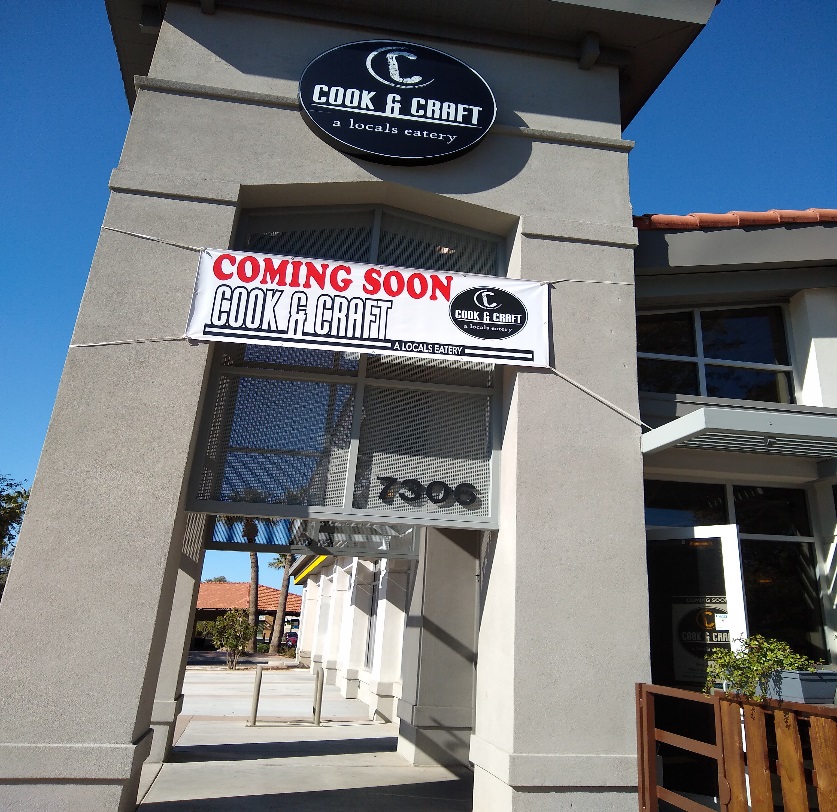 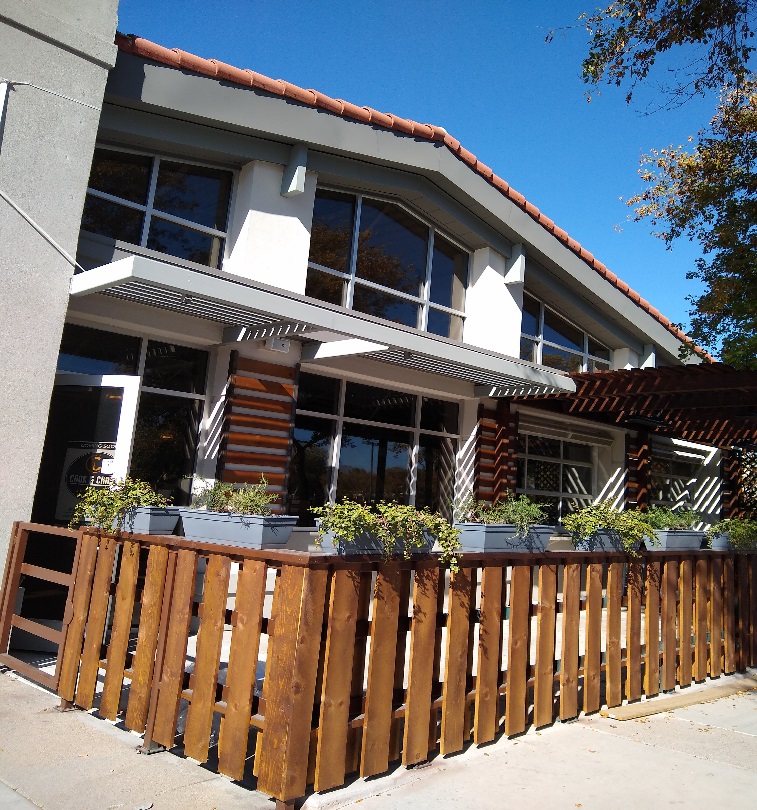 Lunch Cook & Craft with the team in February We found this great place by accident, it will be opening for business on 2/19/2020.  And DA will be their first club to host a group event with them.  Cook & Craft will featuring a variety of American Culinary delights, Vegan, Vegetarian, and selections to tempt all of us carnivores.  Along with a wide variety of craft beers.Please join your DA friends on February 22, 2020 @ 11:30 for lunchVillage At Shea – 7306 E. Shea Blvd,. Scottsdale, AZ 85254If you have any questions, please contact cjdahlke@gmail.com